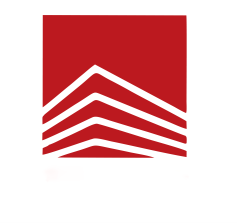 中谷海运集团2021校园招聘简章【关于我们】中谷海运集团是中国最早专业经营内贸集装箱航运的企业之一，历经多年发展，成为集航运、物流、能源、贸易、金融、科技等板块为一体的综合性现代化企业集团。公司现下设200家分公司办事处，员工超过2300人，业务覆盖15个“一带一路”重点布局港口，辐射中国近30个省市，运力占全国内贸集装箱总运力的25%，中国TOP2集装箱物流企业。据国际权威航运咨询机构Alphaliner最新公布数据显示——中谷海运集团旗下上海中谷物流股份有限公司运力排名全球第13位，已成功登陆上交所主板。中谷目前被评定为全国5A级物流企业、中国交通运输协会副会长单位、中国船东协会副会长单位等殊荣。在登陆A股主板市场之后，中谷将牢牢把握扩大内需的战略基点，积极稳妥推进募投项目的建设，构建更完善的集装箱物流网络，加快建设开放共享的多式联运一体化物流平台，坚持创新驱动，把握新时代机遇，在未来的集装箱物流市场竞争中抢占先机，实现“用集装箱改变中国物流方式”的企业使命！【热点关注】2020年9月25日，中谷物流（603565.SH）在上交所主板正式上市。长风破浪会有时，直挂云帆济沧海。从2003年到2020年，时间见证了中谷人永不停歇的脚步。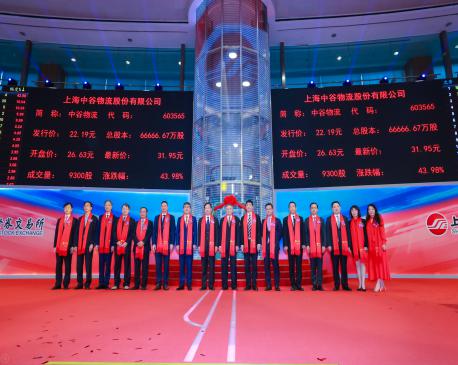 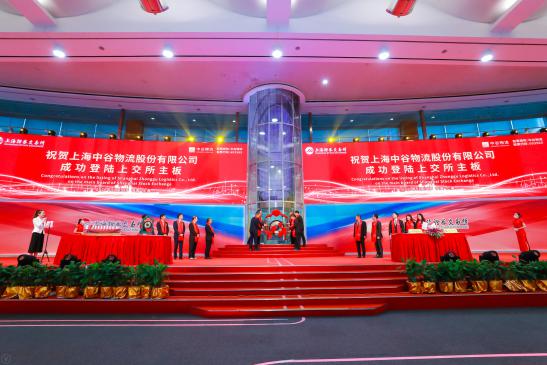 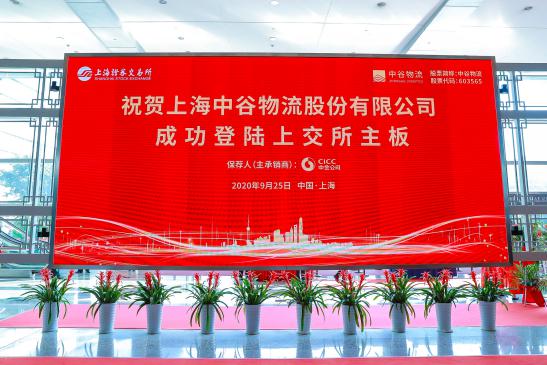 【招聘对象】1. 2021届国内高校本科、研究生：毕业时间2021年1月1日-2021年7月31日；2. 中国籍海外留学生：取得学位时间2020年9月1日-2021年8月31日。【薪资福利】薪资构成：基本薪资+绩效奖金+年终总裁大奖+股权激励补贴构成：午餐补贴+新员工宿舍(部分)+高温补贴+节日礼品+外派房补福利体系：五险一金+带薪年假+专业培训+年度体检+年终慰问+团建活动+爱心基金【应聘方式】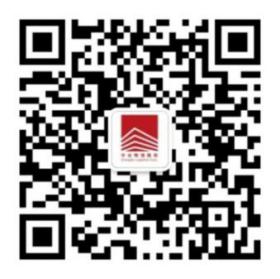 1. 在公司官网注册并投递简历zhaopin.zhonggu56.com2. 扫描右侧二维码实时掌握最新校招行程3. 邮箱HR2021@zhonggu56.com（邮件主题：意向工作地+意向岗位+姓名+学校+生源地）【职位需求】【未来之星项目】“中谷未来之星”旨在从内部培养高度契合中谷价值观、追求卓越、敢于拼搏、满怀激情、愿意与企业共同成长的管理储备人才。我们将提供：科学的选拔方式——笔试、面试、人才测评、高管团队评估；全面的培养体系——整合优势资源，通过专项培养体系，提升专业知识与业务能力；快速的职位晋升——高层导师全程辅导，3-5年成长为高级主管、部门经理；较高的薪资起点——具有竞争力的年薪，其它地区依当地薪资水平浮动；广阔的发展空间——中谷作为业内翘楚，处于高速成长阶段，在此可大有作为。招募标准：重点高校研究生；本科+研究生均为211/985院校优先考虑。出色的沟通能力，擅长跨任务的协同与推进；强烈的求知欲，具备逻辑化的思考方式与优秀的文字表达能力；不惧挑战，追求个人价值实现与事业成功，愿意与企业长期共同发展。职位类别：【网申通道】zhaopin.zhonggu56.com【简历投递邮箱】HR2021@zhonggu56.com乘风破浪，扬帆济沧海！筑梦中谷，起航正当时！总部岗位总部岗位总部岗位职位类别职位名称任职要求航运物流航运管理类本科及以上学历，航运管理、物流管理、交通运输相关专业优先考虑航运物流集装箱管理类本科及以上学历，航运管理、物流管理、物流工程相关专业优先考虑航运物流市场开发类本科及以上学历，市场营销相关专业优秀考虑，具备较强的沟通、协调能力航运物流多式联运类本科及以上学历，专业不限，细致耐心，具备较强的沟通、协调能力航运物流电商运营类本科及以上学历，专业不限，对新媒体运营感兴趣，有操作经验优先考虑IT技术软件开发类本科及以上学历，计算机科学与技术、软件工程、信息工程相关专业优先考虑财务商务会计类本科及以上学历，财务、会计、经济、金融、审计相关专业优先考虑财务商务财务管理类本科及以上学历，财务、会计、经济、金融、审计相关专业优先考虑财务商务数据分析类本科及以上学历，经济、数学、分析、管理相关专业优先考虑财务商务商务管理类本科及以上学历，经济、贸易、物流、交通运输相关专业优先考虑职能管理人力资源类本科及以上学历，人力、行政、工商管理相关专业优先考虑职能管理法务保险类本科及以上学历，法律、航运相关专业优先考虑职能管理新媒体编辑本科及以上学历，中文、新闻、广告、设计、编导相关专业优先考虑职能管理行政管理类本科及以上学历，专业不限，综合素质良好专业技术电气工程类本科及以上学历，船舶电气、电气工程、自动化相关专业优先考虑专业技术轮机工程类本科及以上学历，轮机工程相关专业优先考虑专业技术物料采购类本科及以上学历，专业不限，轮机、物流、采购相关专业优先考虑总部工作地址：上海市浦东新区东方路3261号总部工作地址：上海市浦东新区东方路3261号总部工作地址：上海市浦东新区东方路3261号片区岗位片区岗位片区岗位片区岗位职位类别职位名称工作地点任职要求航运物流航运物流类全国本科及以上学历，航运、物流、交通运输相关专业优先考虑航运物流市场开发类全国本科及以上学历，专业不限，具备较强的沟通、协调能力航运物流客户维护类全国本科及以上学历，专业不限，具备较强的沟通、应变能力航运物流现场操作类全国本科及以上学历，专业不限，身体素质良好航运物流多式联运类全国本科及以上学历，专业不限，细致耐心，具备较强的沟通、协调能力财务商务财务商务类全国本科及以上学历，财务、会计、经济、金融、贸易相关专业优先考虑职能管理综合管理类全国本科及以上学历，专业不限，综合素质良好片区工作地址：上海（宝山区）、大连、营口、天津、唐山、包头、石家庄、青岛、日照、烟台、连云港、盐城、武汉、太仓、常州、泰州、宁波、温州、嘉兴、厦门、广州、深圳、佛山、中山、江门、湛江、贵港、贺州、北海、昆明、南宁、钦州等100余个城市。片区工作地址：上海（宝山区）、大连、营口、天津、唐山、包头、石家庄、青岛、日照、烟台、连云港、盐城、武汉、太仓、常州、泰州、宁波、温州、嘉兴、厦门、广州、深圳、佛山、中山、江门、湛江、贵港、贺州、北海、昆明、南宁、钦州等100余个城市。片区工作地址：上海（宝山区）、大连、营口、天津、唐山、包头、石家庄、青岛、日照、烟台、连云港、盐城、武汉、太仓、常州、泰州、宁波、温州、嘉兴、厦门、广州、深圳、佛山、中山、江门、湛江、贵港、贺州、北海、昆明、南宁、钦州等100余个城市。片区工作地址：上海（宝山区）、大连、营口、天津、唐山、包头、石家庄、青岛、日照、烟台、连云港、盐城、武汉、太仓、常州、泰州、宁波、温州、嘉兴、厦门、广州、深圳、佛山、中山、江门、湛江、贵港、贺州、北海、昆明、南宁、钦州等100余个城市。职位类别培养方向工作地点航运物流交通运输管理 全国航运物流综合物流项目 全国航运物流市场开发 全国航运物流运筹规划全国航运物流电商运营上海信息技术软件开发上海信息技术算法优化上海财务金融投融资 上海财务金融证券事务 上海财务金融财务管理上海综合管理人力行政上海综合管理法务保险上海